Fun Campus 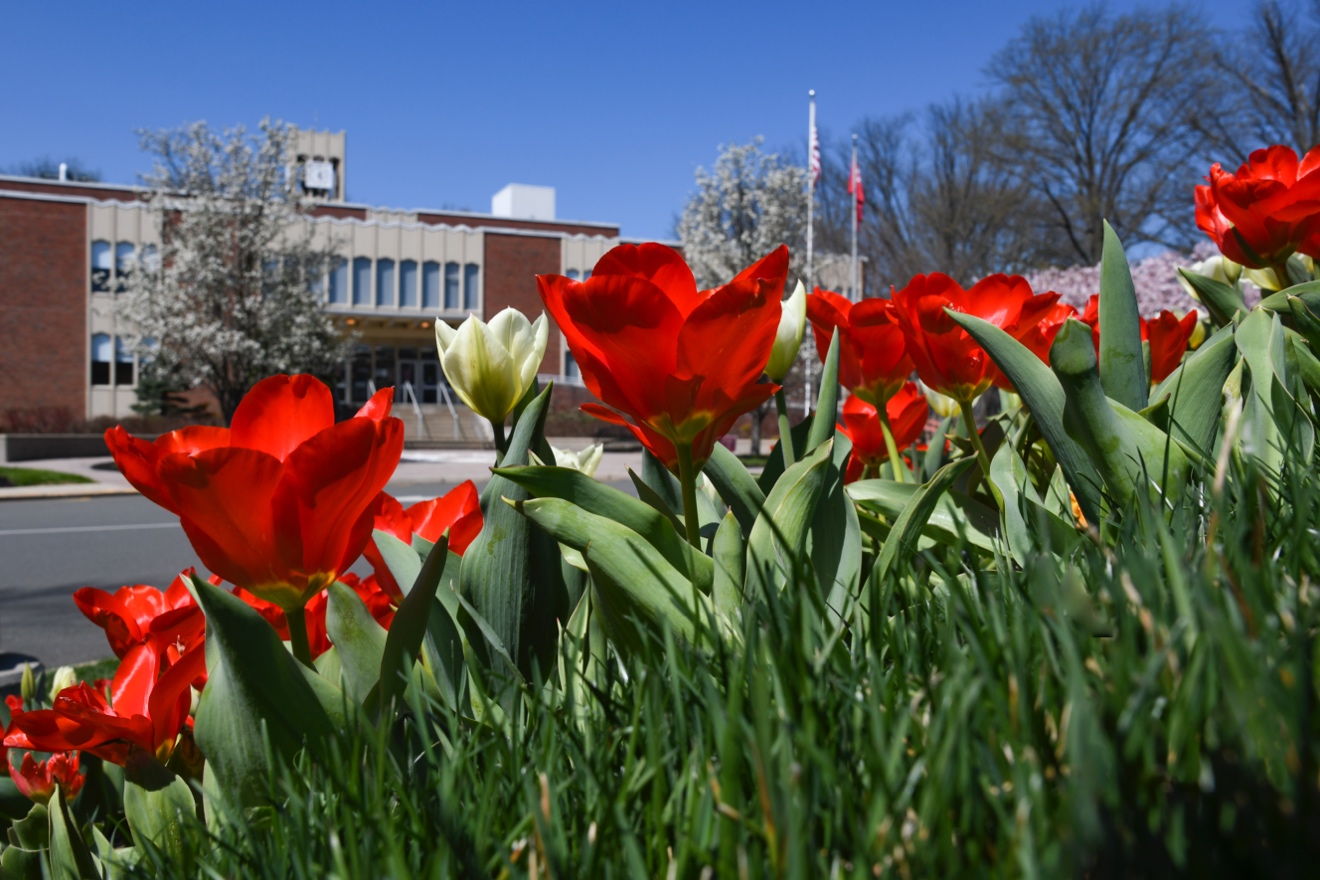 Event May 1 | 3 p.m.Campus MallJoin us for food, music and games on the Campus Mall!Learn more and register at:rider.edu/url